Programme d’animations Mercredis       septembre/Octobre : 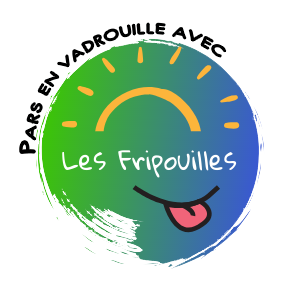 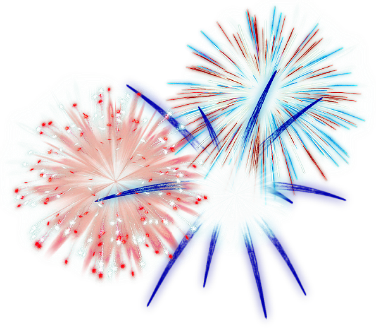 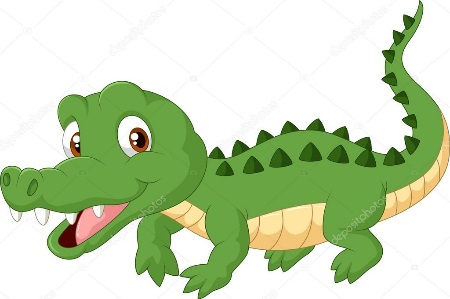 Mercredi 02/09Mercredi 09/09Mercredi 16/09Mercredi 23/09Mercredi 30/09Mercredi 04/10Mercredi 11/10MatinJeux pour se rencontrer et se raconterDessine-moiUnFeu d’artificeJournée créations naturellesGrandesortieBaladeEtrécoltePompons magnifiquesGrande ThèqueMidiRepasRepasRepasPique-niqueRepasRepasRepas CinémaAprès-midiDéco du centreetMulti-jeuxGrandRelaisd’eauLand Art, Fresque, Pochoirs…« Fermeaux crocodiles »Création de couronnes et de bougeoirsParcoursDucombattant« Moi, mignon et gentil »